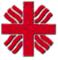 CARITAS DIOCESANA TERNI NARNI AMELIATerni 03 ottobre 2018 Verbale Consulta Ecclesiale delle carità - Associazioni Socio Caritative e AssistenzialiPresenti: Don Paolo Carloni (Presidente-Vicario pastorale delle Carità); Don Luca Andreani (Santa Maria del Rivo); Bottegal Rosaria e consorte(CIF); (Caritas Diocesi) Ideale Piantoni; Lomoro Elisabetta (Sacro cuore ed Uff. Stampa Diocesi); padre Massimo Lelli (Cappellania Carcere); Petrini Marcello (Conferenze di San Vincenzo); Torchio Chitarrini Flavia (ACLI); Omero Conti (MpV); Nardi Gabriele (UNITALSI).Assenti che hanno comunicato l’assenza: CammarotaIacobelli M.L. (OFS); Bronzetti Carla (UNITALSI);Proietti M.G.(Sant’Egidio);padre Angelo Gatto (Cappellania Ospedale)Assenti: Valter Venturi / Motta (Banco Alimentare); Clara Giorgi (Clara gioia di vivere; Scout (Agnese Carloni)Oggetto: O.d.G.:Presentazione degli appuntamenti del nuovo anno pastorale di ciascuna organizzazioneEventi da organizzare: per esempio: Giornata Mondiale dei Poveri del 18 novembre): modalità, idee, suggerimenti.Pastorale giovanile e vocazionale: proposte e suggerimenti.Varie ed eventuali Inizio alle 17,05con la preghiera comunitaria della Visita Pastorale Diocesana introdotta da padre Massimo Lelli.Ideale, presenta Omero Conti, nuovo Presidente del Movimento della Vitadi Terni, e saluta i presenti, ringraziandoli della partecipazione. Era stato invitato all’incontro anche don Luciano Afloarei (pastorale giovanile), ma gli impegni programmati in serata con i giovani per il Transito di San Francesco, ne hanno impedito la partecipazione alla riunione.Dopo un rapido accenno ai progetti in essere e la presentazione del piano degli eventi ed appuntamenti del nuovo anno pastorale, Ideale passa al secondo punto dell’OdG.Giornata Mondiale dei Poveri; Flavia suggerisce di svolgere la giornata invitando un personaggio politico di spicco e fare così il punto sulle misure inclusive messe a disposizione negli ultimi 2 anni e le novità programmate dall’attuale governo. Don Luca è dell’idea di promuovere, come Caritas Diocesana, la celebrazione della giornata in tutte le parrocchie della Diocesi, in cui ciascuna comunità parrocchiale si adoperi liturgicamente e catechisticamente, coinvolgendo famiglie disagiate della Parrocchia,i  giovani, i bambini del catechismo, sia a Messa, sia con pranzi collettivi e devolvendo il ricavato delle questue e pranzo alla Caritas parrocchiali. Si sviluppano una serie di interventi propositivi di tutti (Conti, Bottegal, Lomoro, Petrini, Ideale) i partecipanti. Flavia, poi, propone anche un coinvolgimento delle Istituzioni Cittadine, con serpentone di cibi in centro città; Don Paolo, tutelando la privacy delle famiglie disagiate timorose di venire ai pranzi, suggerisce di utilizzare il ricavato della giornata per strutture o arredi per poveri della parrocchia. Ideale ricorda che nellaGiornata del Povero 2017, la Caritas Diocesana aveva inviato mail a tutte le Parrocchie, invitando le comunità ad accogliere i poveri e festeggiare con loro, sia privatamente che in pranzi collettivi, celebrando poi la giornata con la Messa presieduta da Padre Giuseppe a san Giovanni Bosco. L’evento non fu molto seguito perché la posta fu inviata una sola settimana prima dell’evento. Padre Massimo Lelli sostiene che un povero è sempre da aiutare, ma bisogna dare un segno che sia sentito da tutti e che, poi, possa continuare nel tempo. Accogliendo un’ultima proposta di don Luca, all’unanimità si decide di fare locandina della Consulta con i loghi di tutte le associazioni e gruppi, inviare mail a tutte le parrocchie in cui si chiede alle Comunità Parrocchiali di sostenere l’evento del 18 novembre 2018, coinvolgendo i gruppi liturgici, catechistici e caritativi con azioni di raccolta e doni per le famiglie disagiate della Parrocchia. In allegato alla posta sarà inviato il messaggio di Papa Francesco del 13 giugno c.a.(“Questo povero grida e il Signore lo ascolta”) e nella corrispondenza verrà indicato di devolvere il ricavato per i poveri delle rispettive Carità Parrocchiali, con la raccomandazione di aiutare i poveri di Hospice –Ospedali, Carcere e Case per anziani in quelle Parrocchie in cui queste strutture sono ubicate.Giovani. Purtroppo l’assenza di don Luciano limita la discussione, ma la copia del programma annuale della Pastorale Giovabile 2018-19, consente, comunque, di informare di alcune date prossime e, in specie, dell’incontro con i giovani del 17 febbraio 2019. Anche in questo caso nasce una positiva condivisione del problema e don Luca ripropone i campi estivi all’estero, che in programma Caritas non è stato possibile programmare nel 2018, e organizzare incontri di dialogo tra universitari e immigrati per favorire l’integrazione di quest’ultimi. Termine dell’incontro alle 19 con la preghiera finale presieduta dal Vicario della Carità, don Paolo CarloniIl SegretarioDirettore Caritas Diocesana T.-N.-A.Diacono Ideale Piantoni